Правила оформления материаловОбъем до 3 страниц формата А4, шрифт Times New Roman, размер – 14 пунктов, межстрочный интервал одинарный, поля  со всех сторон, абзацный отступ 0,5 см., сканированные рисунки и таблицы не допускаются;Обязательно указать УДК. Заглавие статьи набирается прописными буквами, полужирное начертание; выравнивание по центру;Инициалы автора статьи, его научного руководителя и ВУЗа  набираются курсивом, выравнивание по центру;Список источников литературы - оформляется в соответствии с ГОСТ 7.1-2003; размер шрифта 12 п.;  на все имеющиеся источники ссылки по тексту обязательны и оформляются в виде [3, с. 12].;Регистрация и приём материалов на конференциюосуществляется до 22 марта.Образец оформления материаловУДК ……ПЕРСПЕКТИВЫ РАЗВИТИЯ АГРОЭКОТУРИЗМА А.С. Золак, 4 курсНаучный руководитель – А.П. Турович, к.э.н., доцентПолесский государственный университетТекст материалов  ……………..…………………Список источников литературыЗаявка на участие: Проезд, проживание и питание за счет участников конференции. Нуждающимся в проживании по предварительным заявкам будет обеспечено расселение. Заявки направлять в адрес оргкомитета.Министерство образования Республики БеларусьПолесский государственный университетСтуденческое научное общество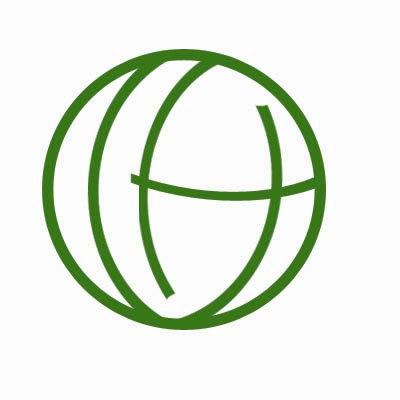  XIV Международная молодежнаянаучно-практическая конференция«Научный потенциал молодежи – будущему Беларуси»3 апреля 2020 г.г. ПинскРеспублика БеларусьУчреждение образования ”Полесский государственный университет“ Приглашает школьников, студентов, магистрантов и аспирантов принять участие в работе XIV международной молодежной научно-практической конференции«Научный потенциал молодежи – будущему Беларуси»,которая пройдёт 3 апреля 2020 г. в УО «Полесский государственный университет», ул. Днепровской флотилии 23, . Пинск, Брестская область, Республика БеларусьОргкомитет конференции Председатель оргкомитета:Шебеко К.К. - ректор УО ”Полесский государственный университет“, д.э.н., профессор.Заместитель председателя оргкомитета:Кручинский Н.Г. - проректор по научной работе, д.м.н.Члены оргкомитета:Федоренко М.П. - заместитель декана биотехнологического факультета по научной работе;Маринич Т.В. - декан факультета организации здорового образа жизни, к.м.н., доцент;Жилевич О.Ф. - заместитель декана факультета банковского дела по научной работе, к.ф.н., доцент;Рыбалко Ю.А. - заместитель декана экономического факультета по научной работе, к.э.н.Якубчик А.О. - заместитель председателя студенческого научного общества факультета банковского дела;Засим К.О. - заместитель председателя студенческого научного общества экономического факультета;Берегорулько Р.В.  - заместитель председателя студенческого научного общества факультета организации здорового образа жизни;Гмир С.С. - заместитель председателя студенческого научного общества биотехнологического факультета.Координатор оргкомитета: Жур Н.В. - председатель студенческого научного общества университета (+375-29 8015375). По вопросам участия в конференции обращаться: +375-29 7797667 Гмир Серафим Сергеевич (секция биотехнологий)  +375-33 3913582 Якубчик Анна Олеговна (финансово-банковские секции)+375-29 3168681 Засим Константин Олегович (экономические секции)+375-33 6967494 Берегорулько Ромина Владимировна(секция здорового образа жизни)На конференции планируется работа по следующим секциям:Секция 1.1 Банковская экономика;Секция 1.2 Совершенствование бухгалтерского учета, анализа и аудита;Секция 1.3 Финансы и финансовые рынки в современных условиях;Секция 1.4 Информационные технологии и математические методы;Секция 1.5 Язык, культура, коммуникация;Секция 1.6 (для школьников 10-11 классов) Роль банков в развитии страны;Круглый стол для обсуждения актуальных вопросов развития финансово-банковских систем стран на английском языке;Секция 2.1 Эффективность функционирования предприятий: проблемы и пути их решения;Секция 2.2 Проблемы и перспективы развития регионального туризма;Секция 2.3 Актуальные вопросы менеджмента и маркетинга;Секция 2.4 Макроэкономические процессы в национальной экономике;Секция 2.5 Социогуманитарные и правовые проблемы цивилизационной модернизации белорусского общества: историческое наследие и современность;Секция 2.6 (для школьников 10-11 классов) Экономика, маркетинг и туризм в жизни общества.Секция 3.1 Здоровьесберегающие технологии в физическом воспитании;Секция 3.2 Физическая культура и спорт: интеграция науки и практики;Секция 3.3 (для школьников) Здоровый образ жизни, проблемы и пути их решения;Секция 4.1 Актуальные вопросы развития биотехнологий (в животноводстве, растениеводстве, аквакультуре, медицине и генетике);Секция 4.2 (для школьников 10-11 классов) Достижения и перспективы развития биотехнологии.Для участия в работе конференции необходимо: 1) заполненную заявку на участие в конференции; 2) материалы доклада и 3) копию документа, подтверждающего оплату оргвзноса отправить до 22марта 2019 года на указанные электронные адреса: Секции 1.1-1.6 – круглый стол (финансовая тематика) –  snofbd@mail.ruСекции 2.1-2.7 - econom_polesgu@mail.ruСекция 3.1-3.3 – tmar1976@mail.ruСекция 4 –  btfconference@mail.ru От одного участника принимается не более одного доклада с авторством на первом месте. Рабочие языки конференции и представляемых материалов: белорусский, русский, английский. Для секции № 1.5 – белорусский, русский, английский, немецкий, французский. Тезисы должны быть проверены научным руководителем. Материалы конференции рецензируются. Критерии отбора материалов для участия и публикации – актуальность темы, новизна, научная значимость, практическая применимость результатов исследований, обоснованность выводов. Материалы, не соответствующие правилам оформления и тематике конференции, не рассматриваются и не возвращаются. Организационный взнос за участие в конференции и получение электронного вида сборника материалов составляет 5 белорусских рублей. Участие для школьников и лицеистов – бесплатное! Оплата оргвзноса в системе расчета «ЕРИП» осуществляется на расчетный счет УО «Полесский государственный университет» BY39AKBB36329000009651200000  в филиал 121 ОАО «АСБ Беларусбанк» БИК АКВВBY21121 в разделе «Прочие услуги», код услуги 2 (с пометкой «Оргвзнос за конференцию).Электронный вариант сборника будет размещен на сайте ПолесГУ http://www.polessu.by/ по итогам конференции. ФИОФИО, должность, ученое звание и ученая степень научного руководителяНазвание ВУЗа, организации Почтовый адрес Телефон/факс E-mail Номер и название секции Название докладаНеобходимость бронирования места в общежитии университетаНеобходим печатный вариант сборника конференцииАвтор планирует   очное / заочное  участие 